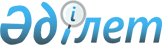 О внесении изменений и дополнений в решение маслихата от 22 декабря 2010 года № 199 "О районном бюджете Жангельдинского района на 2011-2013 годы"Решение маслихата Жангельдинского района Костанайской области от 18 апреля 2011 года № 215. Зарегистрировано Управлением юстиции Жангельдинского района Костанайской области 27 апреля 2011 года № 9-9-131

      Жангельдинский районный маслихат РЕШИЛ:



      1. Внести в решение маслихата "О районном бюджете Жангельдинского района на 2011-2013 годы" от 22 декабря 2010 года № 199 годы (зарегистрировано в Реестре государственной регистрации нормативных правовых актов за номером 9-9-126, опубликовано 4 января 2011 года в газете "Біздің Торғай") следующие изменения и дополнения:



      подпункты 1), 2), 5), 6) пункта 1 указанного решения изложить в новый редакции:



      "1) доходы – 1675985 тысячи тенге, в том числе по:

      налоговым поступлениям – 103171 тысяча тенге;

      неналоговым поступлениям – 1665 тысяч тенге;

      поступления от продажи основного капитала - 20865 тысяч тенге;

      поступлениям трансфертов – 1550284 тысяч тенге;



      2) затраты – 1686644,3 тысяч тенге;



      5) дефицит (профицит) бюджета – -42820,5 тысяч тенге;



      6) финансирование дефицита (использование профицита) бюджета – 42820,5 тысяч тенге;

      используемые остатки бюджетных средств - 27569,5 тысяч тенге.";



      пункт 2-2 указанного решения изложить в новый редакции:



      "2-2. Учесть, что в бюджете района на 2011 год предусмотрено поступление целевых текущих трансфертов из республиканского бюджета в следующих размерах:

      на проведение противоэпизоотических мероприятий в сумме 15705 тысяч тенге;

      на увеличение размера доплаты за квалификационную категорию, учителям школ и воспитателям дошкольных организаций образования в сумме 6105 тысяч тенге;

      на реализацию государственного образовательного заказа в дошкольных организациях образования в сумме 1530 тысяч тенге;

      на реализацию мероприятий в рамках Программы занятости 2020 в сумме 6704 тысяч тенге, в том числе:

      на создание центров занятости в сумме 6418 тысяч тенге;

      на частичное субсидирование заработной платы в сумме 286 тысяч тенге.";



      дополнить указанное решение пунктами 2-4, 2-5, 2-6 следующего содержания:



      "2-4. Учесть, что в бюджете района на 2011 год предусмотрено поступление целевых текущих трансфертов из областного бюджета:

      на приобретение компьютерной и организационной техники для внедрения системы "Казначейство-Клиент" в сумме 4096 тысяч тенге.



      2-5. Учесть, что в бюджете района на 2011 год предусмотрено поступление целевых текущих трансфертов из областного бюджета:

      для реализации мер социальной поддержки специалистов социальной сферы сельских населенных пунктов в сумме 243 тысяч тенге.



      2-6. Учесть, что в бюджете района на 2011 год предусмотрено поступление целевых текущих трансфертов из областного бюджета:

      на капитальный ремонт фасадов, внутренних помещений и электротехнических сетей государственное учреждение "Средняя школа имени Н.Г. Иванова" отдела образования Жангельдинского района в селе Торгай в сумме 35000 тысяч тенге.";



      приложения 1, 5 к указанному решению изложить в новой редакции согласно приложениям 1, 2 к настоящему решению.



      2. Настоящее решение вводится в действие с 1 января 2011 года.      Председатель

      очередной сессии

      Жангельдинского

      районного маслихата                        К. Карбозов      Секретарь

      Жангельдинского

      районного маслихата                        Т. Даркенов      СОГЛАСОВАНО:      Начальник государственного

      учреждения "Отдела экономики

      и бюджетного планирования

      Жангельдинского района"

      _________________ Д. Бидашев

Приложение 1     

к решению маслихата  

от 18 апреля 2011 года 

№ 215        Приложение 1     

к решению маслихата  

от 22 декабря 2010 года 

№ 199         Бюджет Жангельдинского района на 2011 год

Приложение 2    

к решению маслихата  

от 18 апреля 2011 года 

№ 215        Приложение 5     

к решению маслихата  

от 22 декабря 2010 года 

№ 199          ПЕРЕЧЕНЬ государственных учреждений финансируемых

за счет бюджета Жангельдинского района на 2011 год      продолжение таблицы:
					© 2012. РГП на ПХВ «Институт законодательства и правовой информации Республики Казахстан» Министерства юстиции Республики Казахстан
				КатегорияКатегорияКатегорияКатегорияКатегорияУтвержденный

бюджетКлассКлассКлассКлассУтвержденный

бюджетПодклассПодклассПодклассУтвержденный

бюджетСпецификаСпецификаУтвержденный

бюджетНаименованиеУтвержденный

бюджетІ. ДОХОДЫ1675985Поступления125701Налоговые поступления1031711121Индивидуальный подоходный налог с доходов,

облагаемых у источника выплаты411001122Индивидуальный подоходный налог с доходов, не

облагаемых у источника выплаты37001123Индивидуальный подоходный налог с физических лиц,

осуществляющих деятельность по разовым талонам23001311Социальный налог452501411Налог на имущество юридических лиц и индивидуальных

предпринимателей15001412Hалог на имущество физических лиц2981432Земельный налог с физических лиц на земли

населенных пунктов5101433Земельный налог на земли промышленности,

транспорта, связи, обороны и иного

несельскохозяйственного назначения1451438Земельный налог с юридических лиц, индивидуальных

предпринимателей, частных нотариусов и адвокатов на

земли населенных пунктов2701441Hалог на транспортные средства с юридических лиц3801442Hалог на транспортные средства с физических лиц50291451Единый земельный налог72015296Бензин (за исключением авиационного) реализуемый

юридическими и физическими лицами в розницу, а

также используемый на собственные производственные

нужды29015297Дизельное топливо, реализуемое юридическими и

физическими лицами в розницу, а также используемое

на собственные производственные нужды1215315Плата за пользование земельными участками1801541Сбор за государственную регистрацию индивидуальных

предпринимателей1101542Лицензионный сбор за право занятия отдельными

видами деятельности3421543Сбор за государственную регистрацию юридических лиц

и учетную регистрацию филиалов и представительств,

а также их перерегистрацию2015418Сбор за государственную регистрацию прав на

недвижимое имущество и сделок с ним2501812Государственная пошлина, взимаемая с подаваемых в

суд исковых заявлений, заявлений особого искового

производства, заявлений (жалоб) по делам особого

производства, заявлений о вынесении судебного

приказа, заявлений о выдаче дубликата

исполнительного листа, заявлений о выдаче

исполнительных листов на принудительное исполнение

решений третейских (арбитражных) судов и

иностранных судов, заявлений о повторной выдаче

копий судебных актов, исполнительных листов и иных

документов, за исключением государственной пошлины

с подаваемых в суд исковых заявлений к

государственным учреждениям1801814Государственная пошлина, взимаемая за регистрацию

актов гражданского состояния, а также за выдачу

гражданам справок и повторных свидетельств о

регистрации актов гражданского состояния и

свидетельств в связи с изменением, дополнением и

восстановлением записей актов гражданского

состояния4551818Государственная пошлина, взимаемая за регистрацию

места жительства130Неналоговые поступления16652154Доходы от аренды имущества, находящегося в

коммунальной собственности7502155Доходы от аренды жилищ из жилищного фонда,

находящегося в коммунальной собственности7152212Поступления от реализации услуг, предоставляемых

государственными учреждениями, финансируемыми из

местного бюджета200Поступления от продажи основного капитала208653112Поступления от продажи имущества, закрепленного за

государственными учреждениями, финансируемыми из

местного бюджета114853311Поступления от продажи земельных участков

сельскохозяйственного назначения9380Поступление трансфертов15502844221Текущие целевые трансферты1020624222Целевые трансферты на развитие2061234223Субвенция1242099Функциональная группаФункциональная группаФункциональная группаФункциональная группаФункциональная группаУтвержденный

бюджетПодфункцияПодфункцияПодфункцияПодфункцияУтвержденный

бюджетАдминистратор бюджетных программАдминистратор бюджетных программАдминистратор бюджетных программУтвержденный

бюджетПрограммаПрограммаУтвержденный

бюджетНаименованиеУтвержденный

бюджетІІ. ЗАТРАТЫ1686644,301Государственные услуги общего характера16149211121Услуги по обеспечению деятельности маслихата

района (города областного значения)1283011123Капитальные расходы государственных органов14711221Услуги по обеспечению деятельности акима района

(города областного значения)4897311223Капитальные расходы государственных органов36911231Услуги по обеспечению деятельности акима района в

городе, города районного значения, поселка, аула

(села), аульного (сельского) округа82708112322Капитальные расходы государственных органов236024521Услуги по реализации государственной политики в

области исполнения бюджета района (города

областного значения) и управления коммунальной

собственностью района (города областного значения)790424524Организация работы по выдаче разовых талонов и

обеспечение полноты сбора сумм от реализации

разовых талонов418245210Организация приватизации коммунальной

собственности75245211Учет, хранение, оценка и реализация имущества,

поступившего в коммунальную собственность240245218Капитальные расходы государственных органов16954531Услуги по реализации государственной политики в

области формирования и развития экономической

политики, системы государственного планирования и

управления района (города областного значения)513054534Капитальные расходы государственных органов16902Оборона498911225Мероприятия в рамках исполнения всеобщей воинской

обязанности198921226Предупреждение и ликвидация чрезвычайных ситуаций

масштаба района (города областного значения)300004Образование971988,614649Обеспечение деятельности организаций дошкольного

воспитания и обучения22456146421Увеличение размера доплаты за квалификационную

категорию учителям школ и воспитателям дошкольных

организаций образования610524643Общеобразовательное обучение906350,624646Дополнительное образование для детей1229194641Услуги по реализации государственной политики на

местном уровне в области образования880594645Приобретение и доставка учебников,

учебно-методических комплексов для государственных

учреждений образования района (города областного

значения)818994647Проведение школьных олимпиад, внешкольных

мероприятий и конкурсов районного (городского)

масштаба850946415Ежемесячные выплаты денежных средств опекунам

(попечителям) на содержание ребенка сироты

(детей-сирот), и ребенка (детей), оставшегося без

попечения родителей5292946420Обеспечение оборудованием, программным

обеспечением детей-инвалидов, обучающихся на дому165006Социальная помощь и социальное обеспечение12592424512Программа занятости1598224515Государственная адресная социальная помощь1753324516Жилищная помощь36024517Социальная помощь отдельным категориям нуждающихся

граждан по решениям местных представительных

органов10495245110Государственные пособия на детей до 18 лет327245114Обеспечение нуждающихся инвалидов обязательными

гигиеническими средствами и предоставление услуг

специалистами жестового языка, индивидуальными

помощниками в соответствии с индивидуальной

программой реабилитации инвалида3632245116Государственные пособия на детей до 18 лет53243245117Обеспечение нуждающихся инвалидов обязательными

гигиеническими средствами и предоставление услуг

специалистами жестового языка, индивидуальными

помощниками в соответствии с индивидуальной

программой реабилитации инвалида1200245123Обеспечение деятельности центров занятости641894511Услуги по реализации государственной политики на

местном уровне в области обеспечения занятости и

реализации социальных программ для населения14958945111Оплата услуг по зачислению, выплате и доставке

пособий и других социальных выплат876945121Капитальные расходы государственных органов90007Жилищно-коммунальное хозяйство221283,514583Организация сохранения государственного жилищного

фонда136714584Обеспечение жильем отдельных категорий граждан100014723Развитие системы водоснабжения4310214724Развитие и обустройство инженерно-коммуникационной

инфраструктуры23869245812Функционирование системы водоснабжения и

водоотведения115024726Развитие системы водоснабжения13175231238Освещение улиц населенных пунктов279031239Обеспечение санитарии населенных пунктов3498312311Благоустройство и озеленение населенных пунктов12755,508Культура, спорт, туризм и информационное

пространство7443614573Поддержка культурно-досуговой работы3364124579Проведение спортивных соревнований на районном

(города областного значения) уровне795245710Подготовка и участие членов сборных команд района

(города областного значения) по различным видам

спорта на областных спортивных соревнованиях194634562Услуги по проведению государственной

информационной политики через газеты и журналы137034576Функционирование районных (городских) библиотек2093634577Развитие государственного языка и других языков

народа Казахстана47794561Услуги по реализации государственной политики на

местном уровне в области информации, укрепления

государственности и формирования социального

оптимизма граждан484094563Реализация региональных программ в сфере

молодежной политики103394566Капитальные расходы государственных органов17694571Услуги по реализации государственной политики на

местном уровне в области культуры, развития

языков, физической культуры и спорта7853945714Капитальные расходы государственных органов136910Сельское, водное, лесное, рыбное хозяйство, особо

охраняемые природные территории, охрана окружающей

среды и животного мира, земельные отношения39956145499Реализация мер социальной поддержки специалистов

социальной сферы сельских населенных пунктов за

счет целевых трансфертов из республиканского

бюджета274414731Услуги по реализации государственной политики на

местном уровне в сфере ветеринарии1288814735Обеспечение функционирования скотомогильников

(биотермических ям)60014736Организация санитарного убоя больных животных70064631Услуги по реализации государственной политики в

области регулирования земельных отношений на

территории района (города областного значения)714364637Капитальные расходы государственных органов176947311Проведение противоэпизоотических мероприятий1570511Промышленность, архитектурная, градостроительная и

строительная деятельность850324721Услуги по реализации государственной политики в

области строительства, архитектуры и

градостроительства на местном уровне6435247215Капитальные расходы государственных органов206812Транспорт и коммуникации48173112313Обеспечение функционирования автомобильных дорог в

городах районного значения, поселках, аулах

(селах), аульных (сельских) округах10000145823Обеспечение функционирования автомобильных дорог

за счет средств местного бюджета3817313Прочие16935945122Поддержка частного предпринимательства в рамках

программы "Дорожная карта бизнеса - 2020"1560945212Резерв местного исполнительного органа района

(города областного значения)125794541Услуги по реализации государственной политики на

местном уровне в области развития

предпринимательства, промышленности и сельского

хозяйства773194547Капитальные расходы государственных органов16894581Услуги по реализации государственной политики на

местном уровне в области жилищно-коммунального

хозяйства, пассажирского транспорта и

автомобильных дорог621915Трансферты12964,214526Возврат неиспользованных (недоиспользованных)

целевых трансфертов12964,2III. ЧИСТОЕ БЮДЖЕТНОЕ КРЕДИТОВАНИЕ24261,2Бюджетные кредиты25033,210Сельское, водное, лесное, рыбное хозяйство, особо

охраняемые природные территории, охрана окружающей

среды и животного мира, земельные отношения25033,214549Бюджетные кредиты для реализации мер социальной

поддержки специалистов социальной сферы сельских

населенных пунктов25033,25Погашение бюджетных кредитов7721113Погашение бюджетных кредитов, выданных из местного

бюджета физическим лицам772IV. САЛЬДО ПО ОПЕРАЦИЯМ С ФИНАНСОВЫМИ АКТИВАМИ7900Приобретение финансовых активов790013Прочие7900945214Формирование или увеличение уставного капитала

юридических лиц7900V. ДЕФИЦИТ(ПРОФИЦИТ) бюджета-42820,5VI. ФИНАНСИРОВАНИЕ ДЕФИЦИТА БЮДЖЕТА42820,57Поступление займов16023123Займы, получаемые местным исполнительным органом

района (города областного значения)1602316Погашение займов77214528Погашение долга местного исполнительного органа

перед вышестоящим бюджетом7728Используемые остатки бюджетных средств27569,5111Свободные остатки бюджетных средств27569,5№Администратор бюджетных

программ-исполнительный орган,

распорядитель лимитовБюджетные программы и

подпрограммыБюджетные программы и

подпрограммыБюджетные программы и

подпрограммыБюджетные программы и

подпрограммыБюджетные программы и

подпрограммы№Администратор бюджетных

программ-исполнительный орган,

распорядитель лимитовФункциональная группаФункциональная группаФункциональная группаФункциональная группаФункциональная группа№Администратор бюджетных

программ-исполнительный орган,

распорядитель лимитовПодфункцияПодфункцияПодфункцияПодфункция№Администратор бюджетных

программ-исполнительный орган,

распорядитель лимитовАдминистратор

бюджетных программАдминистратор

бюджетных программАдминистратор

бюджетных программ№Администратор бюджетных

программ-исполнительный орган,

распорядитель лимитовПрограммаПрограмма№Администратор бюджетных

программ-исполнительный орган,

распорядитель лимитовПодпрограмма1Государственное учреждение "Аппарат

Жангельдинского районного маслихата"0111120010001Государственное учреждение "Аппарат

Жангельдинского районного маслихата"0111120030002Государственное учреждение "Аппарат

акима Жангельдинского района"0111220010002Государственное учреждение "Аппарат

акима Жангельдинского района"0111220030002Государственное учреждение "Аппарат

акима Жангельдинского района"0211220050002Государственное учреждение "Аппарат

акима Жангельдинского района"0221220060003Государственное учреждение "Аппарат

акима села Аккол"0111230010003Государственное учреждение "Аппарат

акима села Аккол"0111230220003Государственное учреждение "Аппарат

акима села Аккол"0731230080003Государственное учреждение "Аппарат

акима села Аккол"0731230090003Государственное учреждение "Аппарат

акима села Аккол"0731230110004Государственное учреждение "Аппарат

акима Албарбогетского аульного округа"0111230010004Государственное учреждение "Аппарат

акима Албарбогетского аульного округа"0111230220004Государственное учреждение "Аппарат

акима Албарбогетского аульного округа"0731230080004Государственное учреждение "Аппарат

акима Албарбогетского аульного округа"0731230090004Государственное учреждение "Аппарат

акима Албарбогетского аульного округа"0731230110005Государственное учреждение "Аппарат

акима Акшыганакского аульного округа"0111230010005Государственное учреждение "Аппарат

акима Акшыганакского аульного округа"0111230220005Государственное учреждение "Аппарат

акима Акшыганакского аульного округа"0731230080005Государственное учреждение "Аппарат

акима Акшыганакского аульного округа"0731230090005Государственное учреждение "Аппарат

акима Акшыганакского аульного округа"0731230110006Государственное учреждение "Аппарат

акима Амангельдинского аульного округа"0111230010006Государственное учреждение "Аппарат

акима Амангельдинского аульного округа"0111230220006Государственное учреждение "Аппарат

акима Амангельдинского аульного округа"0731230080006Государственное учреждение "Аппарат

акима Амангельдинского аульного округа"0731230090006Государственное учреждение "Аппарат

акима Амангельдинского аульного округа"0731230110007Государственное учреждение "Аппарат

акима села Бидайык"0111230010007Государственное учреждение "Аппарат

акима села Бидайык"0111230220007Государственное учреждение "Аппарат

акима села Бидайык"0731230080007Государственное учреждение "Аппарат

акима села Бидайык"0731230090007Государственное учреждение "Аппарат

акима села Бидайык"0731230110008Государственное учреждение "Аппарат

акима Калам-Карасуского аульного округа"0111230010008Государственное учреждение "Аппарат

акима Калам-Карасуского аульного округа"0111230220008Государственное учреждение "Аппарат

акима Калам-Карасуского аульного округа"0731230080008Государственное учреждение "Аппарат

акима Калам-Карасуского аульного округа"0731230090008Государственное учреждение "Аппарат

акима Калам-Карасуского аульного округа"0731230110009Государственное учреждение "Аппарат

акима села Карасу"0111230010009Государственное учреждение "Аппарат

акима села Карасу"0111230220009Государственное учреждение "Аппарат

акима села Карасу"0731230080009Государственное учреждение "Аппарат

акима села Карасу"0731230090009Государственное учреждение "Аппарат

акима села Карасу"07312301100010Государственное учреждение "Аппарат

акима села Аралбай"01112300100010Государственное учреждение "Аппарат

акима села Аралбай"01112302200010Государственное учреждение "Аппарат

акима села Аралбай"07312300800010Государственное учреждение "Аппарат

акима села Аралбай"07312300900010Государственное учреждение "Аппарат

акима села Аралбай"07312301100011Государственное учреждение "Аппарат

акима села Сужарган"01112300100011Государственное учреждение "Аппарат

акима села Сужарган"01112302200011Государственное учреждение "Аппарат

акима села Сужарган"07312300800011Государственное учреждение "Аппарат

акима села Сужарган"07312300900011Государственное учреждение "Аппарат

акима села Сужарган"07312301100012Государственное учреждение "Аппарат

акима Жаркольского аульного округа"01112300100012Государственное учреждение "Аппарат

акима Жаркольского аульного округа"01112302200012Государственное учреждение "Аппарат

акима Жаркольского аульного округа"07312300800012Государственное учреждение "Аппарат

акима Жаркольского аульного округа"07312300900012Государственное учреждение "Аппарат

акима Жаркольского аульного округа"07312301100013Государственное учреждение "Аппарат

акима села Милисай"01112300100013Государственное учреждение "Аппарат

акима села Милисай"01112302200013Государственное учреждение "Аппарат

акима села Милисай"07312300800013Государственное учреждение "Аппарат

акима села Милисай"07312300900013Государственное учреждение "Аппарат

акима села Милисай"07312301100014Государственное учреждение "Аппарат

акима села Шили"01112300100014Государственное учреждение "Аппарат

акима села Шили"01112302200014Государственное учреждение "Аппарат

акима села Шили"07312300800014Государственное учреждение "Аппарат

акима села Шили"07312300900014Государственное учреждение "Аппарат

акима села Шили"07312301100015Государственное учреждение "Аппарат

акима Кызбельского аульного округа"01112300100015Государственное учреждение "Аппарат

акима Кызбельского аульного округа"01112302200015Государственное учреждение "Аппарат

акима Кызбельского аульного округа"07312300800015Государственное учреждение "Аппарат

акима Кызбельского аульного округа"07312300900015Государственное учреждение "Аппарат

акима Кызбельского аульного округа"07312301100016Государственное учреждение "Аппарат

акима села Торгай"01112300100016Государственное учреждение "Аппарат

акима села Торгай"01112302200016Государственное учреждение "Аппарат

акима села Торгай"07312300800016Государственное учреждение "Аппарат

акима села Торгай"07312300900016Государственное учреждение "Аппарат

акима села Торгай"07312301100016Государственное учреждение "Аппарат

акима села Торгай"12112301301517Государственное учреждение "Отдел

финансов Жангельдинского района"01245200100017Государственное учреждение "Отдел

финансов Жангельдинского района"01245200400017Государственное учреждение "Отдел

финансов Жангельдинского района"01245201000017Государственное учреждение "Отдел

финансов Жангельдинского района"01245201100017Государственное учреждение "Отдел

финансов Жангельдинского района"01245201800017Государственное учреждение "Отдел

финансов Жангельдинского района"13945201210017Государственное учреждение "Отдел

финансов Жангельдинского района"13945201400017Государственное учреждение "Отдел

финансов Жангельдинского района"15145200600017Государственное учреждение "Отдел

финансов Жангельдинского района"16145200800018Государственное учреждение "Отдел

экономики и бюджетного планирования

Жангельдинского района"01545300100018Государственное учреждение "Отдел

экономики и бюджетного планирования

Жангельдинского района"01545300400019Государственное учреждение "Отдел

образования Жангельдинского района"04146400900019Государственное учреждение "Отдел

образования Жангельдинского района"04146402101119Государственное учреждение "Отдел

образования Жангельдинского района"04246400300019Государственное учреждение "Отдел

образования Жангельдинского района"04246400600019Государственное учреждение "Отдел

образования Жангельдинского района"04946400100019Государственное учреждение "Отдел

образования Жангельдинского района"04946400500019Государственное учреждение "Отдел

образования Жангельдинского района"04946400700019Государственное учреждение "Отдел

образования Жангельдинского района"04946401501119Государственное учреждение "Отдел

образования Жангельдинского района"04946402001120Государственное учреждение "Отдел

занятости и социальных программ

Жангельдинского района"06245100200020Государственное учреждение "Отдел

занятости и социальных программ

Жангельдинского района"06245100210020Государственное учреждение "Отдел

занятости и социальных программ

Жангельдинского района"06245100210120Государственное учреждение "Отдел

занятости и социальных программ

Жангельдинского района"06245100210220Государственное учреждение "Отдел

занятости и социальных программ

Жангельдинского района"06245100210420Государственное учреждение "Отдел

занятости и социальных программ

Жангельдинского района"06245100501520Государственное учреждение "Отдел

занятости и социальных программ

Жангельдинского района"06245100600020Государственное учреждение "Отдел

занятости и социальных программ

Жангельдинского района"06245100702920Государственное учреждение "Отдел

занятости и социальных программ

Жангельдинского района"06245101000020Государственное учреждение "Отдел

занятости и социальных программ

Жангельдинского района"06245101401520Государственное учреждение "Отдел

занятости и социальных программ

Жангельдинского района"06245101601520Государственное учреждение "Отдел

занятости и социальных программ

Жангельдинского района"06245101700020Государственное учреждение "Отдел

занятости и социальных программ

Жангельдинского района"06245102301120Государственное учреждение "Отдел

занятости и социальных программ

Жангельдинского района"06945100100020Государственное учреждение "Отдел

занятости и социальных программ

Жангельдинского района"06945101100020Государственное учреждение "Отдел

занятости и социальных программ

Жангельдинского района"06945102100020Государственное учреждение "Отдел

занятости и социальных программ

Жангельдинского района"13945102201121Государственное учреждение "Отдел

культуры, развития языков, физической

культуры и спорта Жангельдинского

района"08145700300021Государственное учреждение "Отдел

культуры, развития языков, физической

культуры и спорта Жангельдинского

района"08345700600021Государственное учреждение "Отдел

культуры, развития языков, физической

культуры и спорта Жангельдинского

района"08245700900021Государственное учреждение "Отдел

культуры, развития языков, физической

культуры и спорта Жангельдинского

района"08245701000021Государственное учреждение "Отдел

культуры, развития языков, физической

культуры и спорта Жангельдинского

района"08345700700021Государственное учреждение "Отдел

культуры, развития языков, физической

культуры и спорта Жангельдинского

района"08945700100021Государственное учреждение "Отдел

культуры, развития языков, физической

культуры и спорта Жангельдинского

района"08945701400022Государственное учреждение "Отдел

внутренней политики Жангельдинского

района"08345600200022Государственное учреждение "Отдел

внутренней политики Жангельдинского

района"08945600100022Государственное учреждение "Отдел

внутренней политики Жангельдинского

района"08945600300022Государственное учреждение "Отдел

внутренней политики Жангельдинского

района"08945600600023Государственное учреждение "Отдел

предпринимательства и сельского

хозяйства Жангельдинского района"13945400100023Государственное учреждение "Отдел

предпринимательства и сельского

хозяйства Жангельдинского района"13945400700023Государственное учреждение "Отдел

предпринимательства и сельского

хозяйства Жангельдинского района"10145400900023Государственное учреждение "Отдел

предпринимательства и сельского

хозяйства Жангельдинского района"10145409900024Государственное учреждение "Отдел

земельных отношении Жангельдинского

района"10646300100024Государственное учреждение "Отдел

земельных отношении Жангельдинского

района"10646300700025Государственное учреждение "Отдел

жилищно-коммунального хозяйства,

пассажирского транспорта и автомобильных

дорог Жангельдинского района"07145800300025Государственное учреждение "Отдел

жилищно-коммунального хозяйства,

пассажирского транспорта и автомобильных

дорог Жангельдинского района"07145800401525Государственное учреждение "Отдел

жилищно-коммунального хозяйства,

пассажирского транспорта и автомобильных

дорог Жангельдинского района"07245801200025Государственное учреждение "Отдел

жилищно-коммунального хозяйства,

пассажирского транспорта и автомобильных

дорог Жангельдинского района"12145802301525Государственное учреждение "Отдел

жилищно-коммунального хозяйства,

пассажирского транспорта и автомобильных

дорог Жангельдинского района"13945800100026Государственное учреждение "Отдел

строительства, архитектуры и

градостроительства Жангельдинского

района"07147200300026Государственное учреждение "Отдел

строительства, архитектуры и

градостроительства Жангельдинского

района"07147200301126Государственное учреждение "Отдел

строительства, архитектуры и

градостроительства Жангельдинского

района"07147200301526Государственное учреждение "Отдел

строительства, архитектуры и

градостроительства Жангельдинского

района"07147200401126Государственное учреждение "Отдел

строительства, архитектуры и

градостроительства Жангельдинского

района"07247200600026Государственное учреждение "Отдел

строительства, архитектуры и

градостроительства Жангельдинского

района"07247200601126Государственное учреждение "Отдел

строительства, архитектуры и

градостроительства Жангельдинского

района"07247200601526Государственное учреждение "Отдел

строительства, архитектуры и

градостроительства Жангельдинского

района"11247200100026Государственное учреждение "Отдел

строительства, архитектуры и

градостроительства Жангельдинского

района"11247201500027Государственное учреждение "Отдел

ветеринарии Жангельдинского района"10147300100027Государственное учреждение "Отдел

ветеринарии Жангельдинского района"10147300500027Государственное учреждение "Отдел

ветеринарии Жангельдинского района"10147300600027Государственное учреждение "Отдел

ветеринарии Жангельдинского района"101473011000НаименованиеНаименование государственного

учрежденияУслуги по обеспечению деятельности

маслихата района (города областного

значения)Государственное учреждение

"Аппарат Жангельдинского районного

маслихата"Капитальные расходы государственных

органовГосударственное учреждение

"Аппарат Жангельдинского районного

маслихата"Услуги по обеспечению деятельности

акима района (города областного

значения)Государственное учреждение

"Аппарат акима Жангельдинского

района"Капитальные расходы государственных

органовГосударственное учреждение

"Аппарат акима Жангельдинского

района"Мероприятия в рамках исполнения

всеобщей воинской обязанностиГосударственное учреждение

"Аппарат акима Жангельдинского

района"Предупреждение и ликвидация

чрезвычайных ситуаций масштаба района

(города областного значения)Государственное учреждение

"Аппарат акима Жангельдинского

района"Услуги по обеспечению деятельности

акима района в городе, города

районного значения, поселка, аула

(села), аульного (сельского) округаГосударственное учреждение

"Аппарат акима села Аккол"Капитальные расходы государственных

органовГосударственное учреждение

"Аппарат акима села Аккол"Освещение улиц населенных пунктовГосударственное учреждение

"Аппарат акима села Аккол"Обеспечение санитарии населенных

пунктовГосударственное учреждение

"Аппарат акима села Аккол"Благоустройство и озеленение

населенных пунктовГосударственное учреждение

"Аппарат акима села Аккол"Услуги по обеспечению деятельности

акима района в городе, города

районного значения, поселка, аула

(села), аульного (сельского) округаГосударственное учреждение

"Аппарат акима Албарбогетского

аульного округа"Капитальные расходы государственных

органовГосударственное учреждение

"Аппарат акима Албарбогетского

аульного округа"Освещение улиц населенных пунктовГосударственное учреждение

"Аппарат акима Албарбогетского

аульного округа"Обеспечение санитарии населенных

пунктовГосударственное учреждение

"Аппарат акима Албарбогетского

аульного округа"Благоустройство и озеленение

населенных пунктовГосударственное учреждение

"Аппарат акима Албарбогетского

аульного округа"Услуги по обеспечению деятельности

акима района в городе, города

районного значения, поселка, аула

(села), аульного (сельского) округаГосударственное учреждение

"Аппарат акима Акшыганакского

аульного округа"Капитальные расходы государственных

органовГосударственное учреждение

"Аппарат акима Акшыганакского

аульного округа"Освещение улиц населенных пунктовГосударственное учреждение

"Аппарат акима Акшыганакского

аульного округа"Обеспечение санитарии населенных

пунктовГосударственное учреждение

"Аппарат акима Акшыганакского

аульного округа"Благоустройство и озеленение

населенных пунктовГосударственное учреждение

"Аппарат акима Акшыганакского

аульного округа"Услуги по обеспечению деятельности

акима района в городе, города

районного значения, поселка, аула

(села), аульного (сельского) округаГосударственное учреждение

"Аппарат акима Амангельдинского

аульного округа"Капитальные расходы государственных

органовГосударственное учреждение

"Аппарат акима Амангельдинского

аульного округа"Освещение улиц населенных пунктовГосударственное учреждение

"Аппарат акима Амангельдинского

аульного округа"Обеспечение санитарии населенных

пунктовГосударственное учреждение

"Аппарат акима Амангельдинского

аульного округа"Благоустройство и озеленение

населенных пунктовГосударственное учреждение

"Аппарат акима Амангельдинского

аульного округа"Услуги по обеспечению деятельности

акима района в городе, города

районного значения, поселка, аула

(села), аульного (сельского) округаГосударственное учреждение

"Аппарат акима села Бидайык"Капитальные расходы государственных

органовГосударственное учреждение

"Аппарат акима села Бидайык"Освещение улиц населенных пунктовГосударственное учреждение

"Аппарат акима села Бидайык"Обеспечение санитарии населенных

пунктовГосударственное учреждение

"Аппарат акима села Бидайык"Благоустройство и озеленение

населенных пунктовГосударственное учреждение

"Аппарат акима села Бидайык"Услуги по обеспечению деятельности

акима района в городе, города

районного значения, поселка, аула

(села), аульного (сельского) округаГосударственное учреждение

"Аппарат акима Калам-Карасуского

аульного округа"Капитальные расходы государственных

органовГосударственное учреждение

"Аппарат акима Калам-Карасуского

аульного округа"Освещение улиц населенных пунктовГосударственное учреждение

"Аппарат акима Калам-Карасуского

аульного округа"Обеспечение санитарии населенных

пунктовГосударственное учреждение

"Аппарат акима Калам-Карасуского

аульного округа"Благоустройство и озеленение

населенных пунктовГосударственное учреждение

"Аппарат акима Калам-Карасуского

аульного округа"Услуги по обеспечению деятельности

акима района в городе, города

районного значения, поселка, аула

(села), аульного (сельского) округаГосударственное учреждение

"Аппарат акима села Карасу"Капитальные расходы государственных

органовГосударственное учреждение

"Аппарат акима села Карасу"Освещение улиц населенных пунктовГосударственное учреждение

"Аппарат акима села Карасу"Обеспечение санитарии населенных

пунктовГосударственное учреждение

"Аппарат акима села Карасу"Благоустройство и озеленение

населенных пунктовГосударственное учреждение

"Аппарат акима села Карасу"Услуги по обеспечению деятельности

акима района в городе, города

районного значения, поселка, аула

(села), аульного (сельского) округаГосударственное учреждение

"Аппарат акима села Аралбай"Капитальные расходы государственных

органовГосударственное учреждение

"Аппарат акима села Аралбай"Освещение улиц населенных пунктовГосударственное учреждение

"Аппарат акима села Аралбай"Обеспечение санитарии населенных

пунктовГосударственное учреждение

"Аппарат акима села Аралбай"Благоустройство и озеленение

населенных пунктовГосударственное учреждение

"Аппарат акима села Аралбай"Услуги по обеспечению деятельности

акима района в городе, города

районного значения, поселка, аула

(села), аульного (сельского) округаГосударственное учреждение

"Аппарат акима села Сужарган"Капитальные расходы государственных

органовГосударственное учреждение

"Аппарат акима села Сужарган"Освещение улиц населенных пунктовГосударственное учреждение

"Аппарат акима села Сужарган"Обеспечение санитарии населенных

пунктовГосударственное учреждение

"Аппарат акима села Сужарган"Благоустройство и озеленение

населенных пунктовГосударственное учреждение

"Аппарат акима села Сужарган"Услуги по обеспечению деятельности

акима района в городе, города

районного значения, поселка, аула

(села), аульного (сельского) округаГосударственное учреждение

"Аппарат акима Жаркольского

аульного округа"Капитальные расходы государственных

органовГосударственное учреждение

"Аппарат акима Жаркольского

аульного округа"Освещение улиц населенных пунктовГосударственное учреждение

"Аппарат акима Жаркольского

аульного округа"Обеспечение санитарии населенных

пунктовГосударственное учреждение

"Аппарат акима Жаркольского

аульного округа"Благоустройство и озеленение

населенных пунктовГосударственное учреждение

"Аппарат акима Жаркольского

аульного округа"Услуги по обеспечению деятельности

акима района в городе, города

районного значения, поселка, аула

(села), аульного (сельского) округаГосударственное учреждение

"Аппарат акима села Милисай"Капитальные расходы государственных

органовГосударственное учреждение

"Аппарат акима села Милисай"Освещение улиц населенных пунктовГосударственное учреждение

"Аппарат акима села Милисай"Обеспечение санитарии населенных

пунктовГосударственное учреждение

"Аппарат акима села Милисай"Благоустройство и озеленение

населенных пунктовГосударственное учреждение

"Аппарат акима села Милисай"Услуги по обеспечению деятельности

акима района в городе, города

районного значения, поселка, аула

(села), аульного (сельского) округаГосударственное учреждение

"Аппарат акима села Шили"Капитальные расходы государственных

органовГосударственное учреждение

"Аппарат акима села Шили"Освещение улиц населенных пунктовГосударственное учреждение

"Аппарат акима села Шили"Обеспечение санитарии населенных

пунктовГосударственное учреждение

"Аппарат акима села Шили"Благоустройство и озеленение

населенных пунктовГосударственное учреждение

"Аппарат акима села Шили"Услуги по обеспечению деятельности

акима района в городе, города

районного значения, поселка, аула

(села), аульного (сельского) округаГосударственное учреждение

"Аппарат акима Кызбельского

аульного округа"Капитальные расходы государственных

органовГосударственное учреждение

"Аппарат акима Кызбельского

аульного округа"Освещение улиц населенных пунктовГосударственное учреждение

"Аппарат акима Кызбельского

аульного округа"Обеспечение санитарии населенных

пунктовГосударственное учреждение

"Аппарат акима Кызбельского

аульного округа"Благоустройство и озеленение

населенных пунктовГосударственное учреждение

"Аппарат акима Кызбельского

аульного округа"Услуги по обеспечению деятельности

акима района в городе, города

районного значения, поселка, аула

(села), аульного (сельского) округаГосударственное учреждение

"Аппарат акима села Торгай"Капитальные расходы государственных

органовГосударственное учреждение

"Аппарат акима села Торгай"Освещение улиц населенных пунктовГосударственное учреждение

"Аппарат акима села Торгай"Обеспечение санитарии населенных

пунктовГосударственное учреждение

"Аппарат акима села Торгай"Благоустройство и озеленение

населенных пунктовГосударственное учреждение

"Аппарат акима села Торгай"Обеспечение функционирования

автомобильных дорог в городах

районного значения, поселках, аулах

(селах), аульных (сельских) округахГосударственное учреждение

"Аппарат акима села Торгай"Услуги по реализации государственной

политики в области исполнения бюджета

района (города областного значения) и

управления коммунальной собственностью

района (города областного значения)Государственное учреждение

"Отдел финансов Жангельдинского

района"Организация работы по выдаче разовых

талонов и обеспечение полноты сбора

сумм от реализации разовых талоновГосударственное учреждение

"Отдел финансов Жангельдинского

района"Организация приватизации коммунальной

собственностиГосударственное учреждение

"Отдел финансов Жангельдинского

района"Учет, хранение, оценка и реализация

имущества, поступившего в коммунальную

собственностьГосударственное учреждение

"Отдел финансов Жангельдинского

района"Капитальные расходы государственных

органовГосударственное учреждение

"Отдел финансов Жангельдинского

района"Чрезвычайный резерв местного

исполнительного органа района (города

областного значения) для ликвидации

чрезвычайных ситуаций природного и

техногенного характера на территории

района (города областного значения)Государственное учреждение

"Отдел финансов Жангельдинского

района"Формирование или увеличение уставного

капитала юридических лицГосударственное учреждение

"Отдел финансов Жангельдинского

района"Возврат неиспользованных

(недоиспользованных) целевых

трансфертовГосударственное учреждение

"Отдел финансов Жангельдинского

района"Погашение долга местного

исполнительного органа перед

вышестоящим бюджетомГосударственное учреждение

"Отдел финансов Жангельдинского

района"Услуги по реализации государственной

политики в области формирования и

развития экономической политики,

системы государственного планирования

и управления района (города областного

значения)Государственное учреждение

"Отдел экономики и бюджетного

планирования Жангельдинского

района"Капитальные расходы государственных

органовГосударственное учреждение

"Отдел экономики и бюджетного

планирования Жангельдинского

района"Обеспечение деятельности организаций

дошкольного воспитания и обученияГосударственное коммунальное

казенное предприятие Детский сад

"Балдырган"Обеспечение деятельности организаций

дошкольного воспитания и обученияГосударственное коммунальное

казенное предприятие Детский сад

"Куншуак"Увеличение размера доплаты за

квалификационную категорию учителям

школ и воспитателям дошкольных

организаций образования за счет

трансфертов из республиканского

бюджетаГосударственное учреждение

"Отдел образования Жангельдинского

района"Общеобразовательное обучениеГосударственное учреждение

"Отдел образования Жангельдинского

района"Дополнительное образование для детейГосударственное учреждение

"Школа искусств имени

Б. Хамзина"Услуги по реализации государственной

политики на местном уровне в области

образованияГосударственное учреждение

"Отдел образования Жангельдинского

района"Приобретение и доставка учебников,

учебно-методических комплексов для

государственных учреждений образования

района (города областного значения)Государственное учреждение

"Отдел образования Жангельдинского

района"Проведение школьных олимпиад,

внешкольных мероприятий и конкурсов

районного (городского) масштабаГосударственное учреждение

"Отдел образования Жангельдинского

района"Ежемесячные выплаты денежных средств

опекунам (попечителям) на содержание

ребенка сироты (детей-сирот), и

ребенка (детей), оставшегося без

попечения родителей за счет

трансфертов из республиканского

бюджетаГосударственное учреждение

"Отдел образования Жангельдинского

района"Обеспечение оборудованием, программным

обеспечением детей-инвалидов,

обучающихся на дому за счет

трансфертов из республиканского

бюджетаГосударственное учреждение

"Отдел образования Жангельдинского

района"Программа занятостиГосударственное учреждение

"Отдел занятости и социальных

программ Жангельдинского района"Общественные работыГосударственное учреждение

"Отдел занятости и социальных

программ Жангельдинского района"Профессиональная подготовка и

переподготовка безработныхГосударственное учреждение

"Отдел занятости и социальных

программ Жангельдинского района"Дополнительные меры по социальной

защите граждан в сфере занятости

населенияГосударственное учреждение

"Отдел занятости и социальных

программ Жангельдинского района"Оказание мер государственной поддержки

участникам Программы занятости 2020Государственное учреждение

"Отдел занятости и социальных

программ Жангельдинского района"Государственная адресная социальная

помощь за счет средств местного

бюджетаГосударственное учреждение

"Отдел занятости и социальных

программ Жангельдинского района"Жилищная помощьГосударственное учреждение

"Отдел занятости и социальных

программ Жангельдинского района"Социальная помощь отдельным категориям

нуждающихся граждан по решениям

местных представительных органов за

счет средств бюджета районаГосударственное учреждение

"Отдел занятости и социальных

программ Жангельдинского района"Материальное обеспечение

детей-инвалидов, воспитывающихся и

обучающихся на домуГосударственное учреждение

"Отдел занятости и социальных

программ Жангельдинского района"Оказание социальной помощи нуждающимся

гражданам на дому за счет средств

местного бюджетаГосударственное учреждение

"Отдел занятости и социальных

программ Жангельдинского района"Государственные пособия на детей до 18

лет за счет средств местного бюджетаГосударственное учреждение

"Отдел занятости и социальных

программ Жангельдинского района"Обеспечение нуждающихся инвалидов

обязательными гигиеническими

средствами и предоставление услуг

специалистами жестового языка,

индивидуальными помощниками в

соответствии с индивидуальной

программой реабилитации инвалидаГосударственное учреждение

"Отдел занятости и социальных

программ Жангельдинского района"Обеспечение деятельности центров

занятости за счет трансфертов из

республиканского бюджетаГосударственное учреждение

"Отдел занятости и социальных

программ Жангельдинского района"Услуги по реализации государственной

политики на местном уровне в области

обеспечения занятости и реализации

социальных программ для населенияГосударственное учреждение

"Отдел занятости и социальных

программ Жангельдинского района"Оплата услуг по зачислению, выплате и

доставке пособий и других социальных

выплатГосударственное учреждение

"Отдел занятости и социальных

программ Жангельдинского района"Капитальные расходы государственных

органовГосударственное учреждение

"Отдел занятости и социальных

программ Жангельдинского района"Поддержка частного предпринимательства

в рамках программы "Дорожная карта

бизнеса - 2020" реализация программы

за счет трансфертов из

республиканского бюджетаГосударственное учреждение

"Отдел занятости и социальных

программ Жангельдинского района"Поддержка культурно-досуговой работыГосударственное учреждение

"Дом культуры имени

Н. Ахметбекова"Функционирование районных (городских)

библиотекГосударственное учреждение

"Централизованная библиотечная

система"Проведение спортивных соревнований на

районном (города областного значения)

уровнеГосударственное учреждение

"Отдел культуры, развития языков,

физической культуры и спорта

Жангельдинского района"Подготовка и участие членов сборных

команд района (города областного

значения) по различным видам спорта на

областных спортивных соревнованияхГосударственное учреждение

"Отдел культуры, развития языков,

физической культуры и спорта

Жангельдинского района"Развитие государственного языка и

других языков народа КазахстанаГосударственное учреждение

"Отдел культуры, развития языков,

физической культуры и спорта

Жангельдинского района"Услуги по реализации государственной

политики на местном уровне в области

культуры, развития языков, физической

культуры и спортаГосударственное учреждение

"Отдел культуры, развития языков,

физической культуры и спорта

Жангельдинского района"Капитальные расходы государственных

органовГосударственное учреждение

"Отдел культуры, развития языков,

физической культуры и спорта

Жангельдинского района"Услуги по проведению государственной

информационной политики через газеты и

журналыГосударственное учреждение

"Отдел внутренней политики

Жангельдинского района"Услуги по реализации государственной

политики на местном уровне в области

информации, укрепления

государственности и формирования

социального оптимизма гражданГосударственное учреждение

"Отдел внутренней политики

Жангельдинского района"Реализация региональных программ в

сфере молодежной политикиГосударственное учреждение

"Отдел внутренней политики

Жангельдинского района"Капитальные расходы государственных

органовГосударственное учреждение

"Отдел внутренней политики

Жангельдинского района"Услуги по реализации государственной

политики на местном уровне в области

развития предпринимательства,

промышленности и сельского хозяйстваГосударственное учреждение

"Отдел предпринимательства и

сельского хозяйства

Жангельдинского района"Капитальные расходы государственных

органовГосударственное учреждение

"Отдел предпринимательства и

сельского хозяйства

Жангельдинского района"Бюджетные кредиты для реализации мер

социальной поддержки специалистов

социальной сферы сельских населенных

пунктовГосударственное учреждение

"Отдел предпринимательства и

сельского хозяйства

Жангельдинского района"Реализация мер социальной поддержки

специалистов социальной сферы сельских

населенных пунктов за счет целевых

трансфертов из республиканского

бюджетаГосударственное учреждение

"Отдел предпринимательства и

сельского хозяйства

Жангельдинского района"Услуги по реализации государственной

политики в области регулирования

земельных отношений на территории

района (города областного значения)Государственное учреждение

"Отдел земельных отношении

Жангельдинского района"Капитальные расходы государственных

органовГосударственное учреждение

"Отдел земельных отношении

Жангельдинского района"Организация сохранения

государственного жилищного фондаГосударственное учреждение

"Отдел жилищно-коммунального

хозяйства, пассажирского транспорта

и автомобильных дорог

Жангельдинского района"Обеспечение жильем отдельных категорий

граждан за счет средств местного

бюджетаГосударственное учреждение

"Отдел жилищно-коммунального

хозяйства, пассажирского транспорта

и автомобильных дорог

Жангельдинского района"Функционирование системы водоснабжения

и водоотведенияГосударственное учреждение

"Отдел жилищно-коммунального

хозяйства, пассажирского транспорта

и автомобильных дорог

Жангельдинского района"Обеспечение функционирования

автомобильных дорог за счет средств

местного бюджетаГосударственное учреждение

"Отдел жилищно-коммунального

хозяйства, пассажирского транспорта

и автомобильных дорог

Жангельдинского района"Услуги по реализации государственной

политики на местном уровне в области

жилищно-коммунального хозяйства,

пассажирского транспорта и

автомобильных дорогГосударственное учреждение

"Отдел жилищно-коммунального

хозяйства, пассажирского транспорта

и автомобильных дорог

Жангельдинского района"Строительство и (или) приобретение

жилья государственного коммунального

жилищного фондаГосударственное учреждение

"Отдел строительства, архитектуры

и градостроительства

Жангельдинского района"Реализация программы за счет

трансфертов из республиканского

бюджетаГосударственное учреждение

"Отдел строительства, архитектуры

и градостроительства

Жангельдинского района"Реализация программы за счет средств

местного бюджетаГосударственное учреждение

"Отдел строительства, архитектуры

и градостроительства

Жангельдинского района"Развитие и обустройство

инженерно-коммуникационной

инфраструктуры за счет трансфертов из

республиканского бюджетаГосударственное учреждение

"Отдел строительства, архитектуры

и градостроительства

Жангельдинского района"Развитие системы водоснабженияГосударственное учреждение

"Отдел строительства, архитектуры

и градостроительства

Жангельдинского района"Реализация программы за счет

трансфертов из республиканского

бюджетаГосударственное учреждение

"Отдел строительства, архитектуры

и градостроительства

Жангельдинского района"Реализация программы за счет средств

местного бюджетаГосударственное учреждение

"Отдел строительства, архитектуры

и градостроительства

Жангельдинского района"Услуги по реализации государственной

политики в области строительства,

архитектуры и градостроительства на

местном уровнеГосударственное учреждение

"Отдел строительства, архитектуры

и градостроительства

Жангельдинского района"Капитальные расходы государственных

органовГосударственное учреждение

"Отдел строительства, архитектуры

и градостроительства

Жангельдинского района"Услуги по реализации государственной

политики на местном уровне в сфере

ветеринарииГосударственное учреждение

"Отдел ветеринарии

Жангельдинского района"Обеспечение функционирования

скотомогильников (биотермических ям)Государственное учреждение

"Отдел ветеринарии

Жангельдинского района"Организация санитарного убоя больных

животныхГосударственное учреждение

"Отдел ветеринарии

Жангельдинского района"Проведение противоэпизоотических

мероприятийГосударственное учреждение

"Отдел ветеринарии

Жангельдинского района"